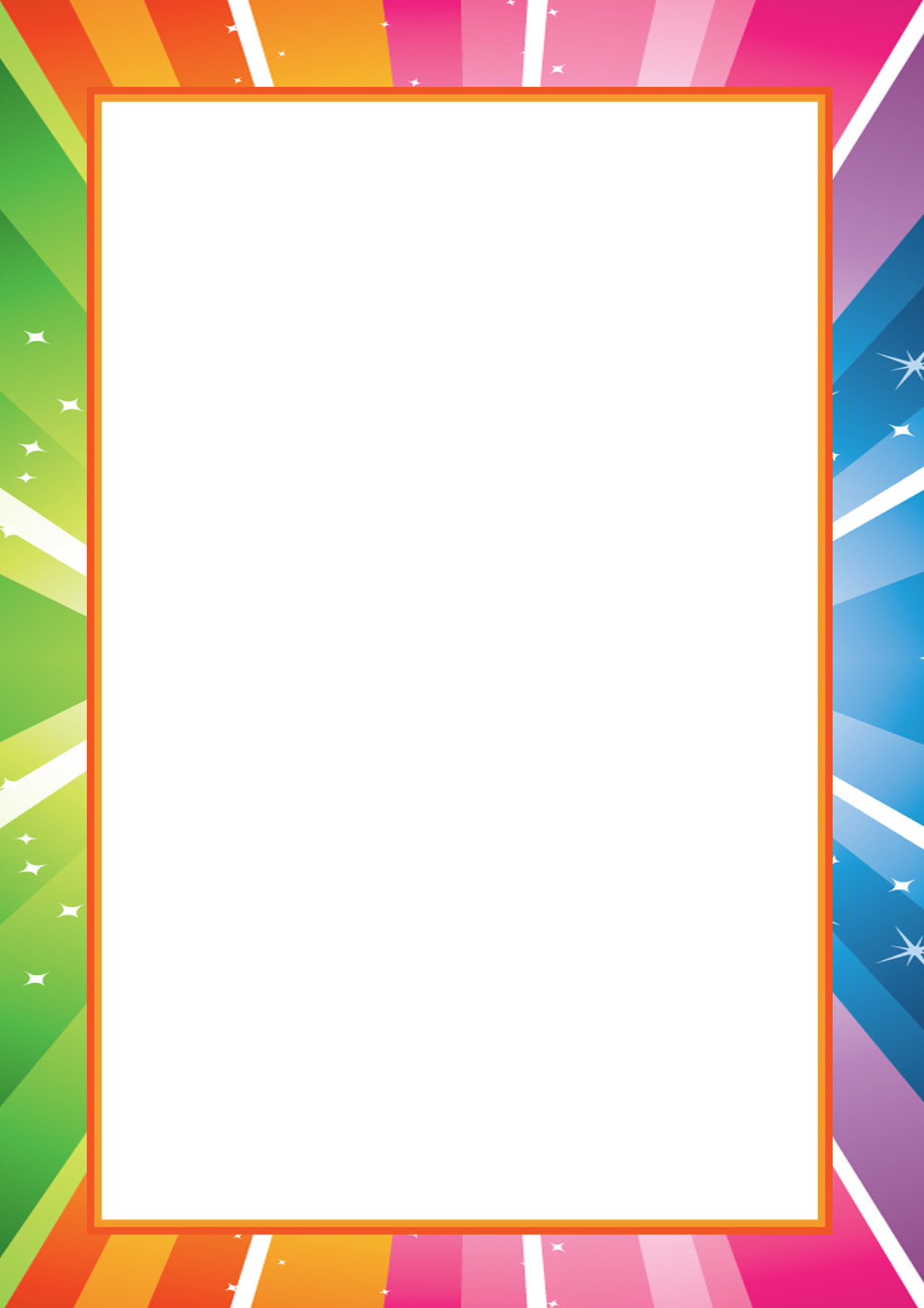 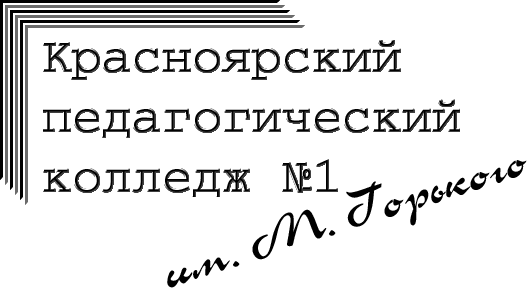 Министерство образования и науки   Красноярского краяКГБОУ СПО «Красноярский педагогический колледж №1 имени М. Горького»Рабочая тетрадь по  математики  1-2 классав системе развивающего обучения Д.Б. Эльконина - В.В. Давыдоваг. Красноярск, 2014 г.
Составители: Соснина. Е. С. студентка 32 группы отделения «Преподавание в начальных классах», научный руководитель
Вахромеева. Т.А, преподаватель теоретических основ начального курса математики с методикой преподавания.
Рабочая тетрадь систематизируется математическими заданиями, направленными на формирования действия моделирования по трем умениям (понимание построение преобразование моделей), в 1-2 класса в системе развивающего обучения Д.Б.Эльконина-В.В.Давыдова.Красноярск, 2014г, с 28.АннотацияВ данной рабочей тетради  систематизируются математические задания для 1-2 класса, направленные на  формирование действия моделирования по трем умениям (понимание построение и преобразование моделей) в системе развивающего обучения Д.Б.Эльконина-В.В.Давыдова. Рабочая тетрадь является дополнением  к сборнику систематизированных математических задач. Направленных на формирование действия моделирования на уроках математики 1-2 класса в системе развивающего обучения Эльконина Д.Б- ДавыдоваВ.В.  Содержаниеǀ. Задания, направленные на понимание, построение, преобразование моделей для 1 класса.Тема 1: сравнение по разным признакам. Задание №1.Игра «Молчанка». С помощью набора полосок разной длины сравни предметы и  молча, покажи  отношение «равенства» или «неравенства» с помощью длин полосок.Полосы разной длины: А) Сравни пары предметов  по форме: 1)          2)  3)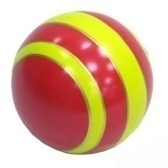 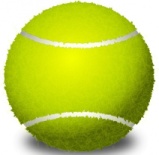 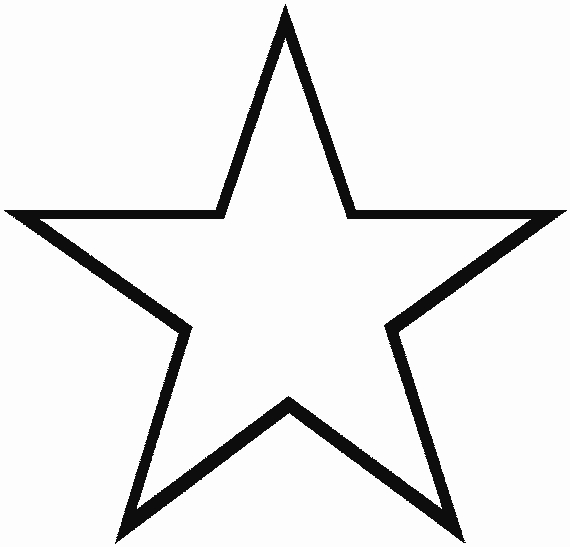 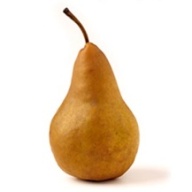 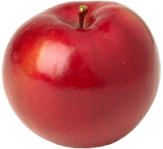 Б) Сравни пары предметы по цвету:  1)  2) 3)    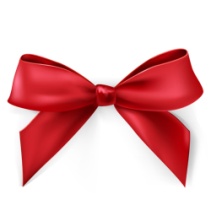 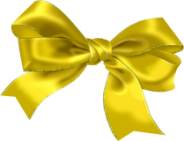 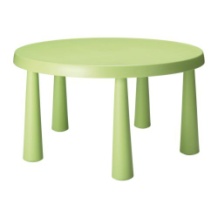 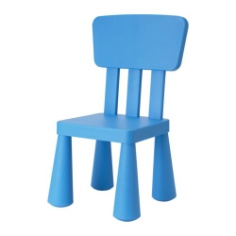 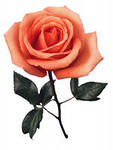 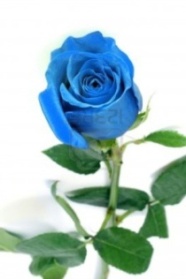 В) Сравни пары  рисунков по размеру:1) 2)     3) 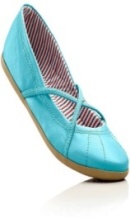 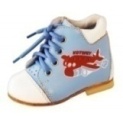 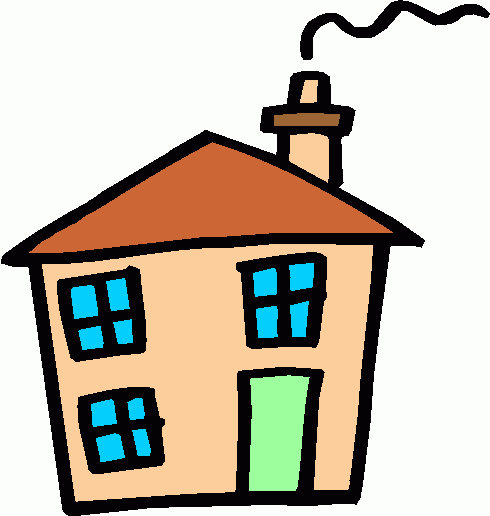 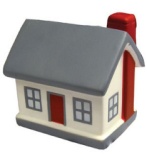 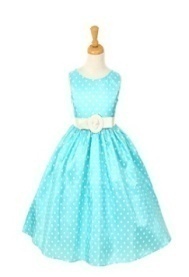 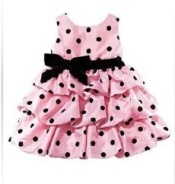 Тема 2: сравнение величин по - длине, площади, периметру, объему. Задание №2.Необходимы нитки разной длины.А) С помощью ниток, измерь рост каждого гнома, отрежь нитки. Какую величину ты будешь искать? Как ты будешь  это делать?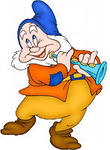 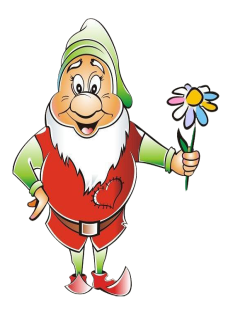 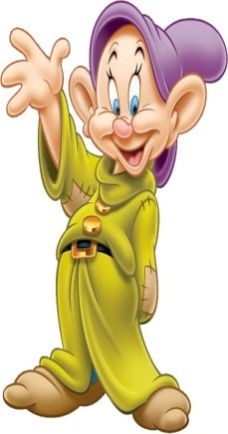 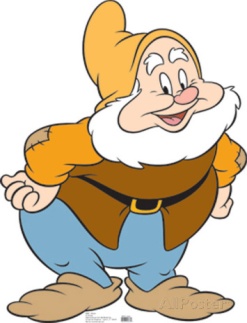 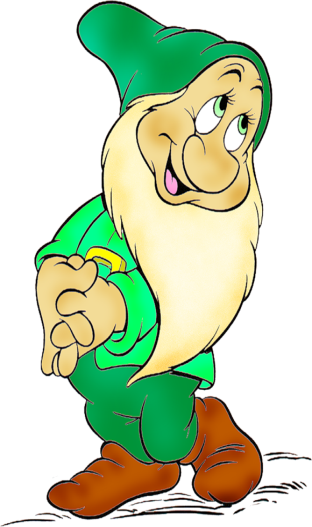 Для того чтобы, измерить рост каждого гнома, как ты начнешь прикладывать нитки друг к другу?Дети в другом классе результат сравнения роста гномов показали с помощью таких полосок.1.	2.3.4.5.Что обозначает каждая полоска?Б) Инструкция ученикам: С помощью ниток, начерти отрезки, показывающие рост каждого гнома в порядке возрастания. Задание № 3. Посмотри на картинку. Вы видите персонажей из мультфильма «Простоквашино» (рис1).Покажите с помощью отрезков, в каком отношении находится рост каждого персонажа.Рисунок 1.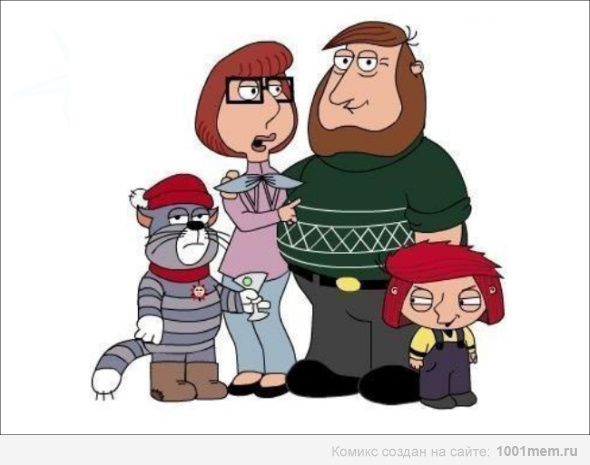 Ученики в другом классе изобразили отрезки следующим образом:Выбери правильные формулы, подходящие к отрезкам, обведи в кружок.                                    3)                                                                                     4)                                                  Допиши всевозможные формулы к отрезкам:Тема 3: уравнивание величин  3 способами.Задание№4 А) Инструкция ученикам: 1)Цветным карандашом, укажи  периметры  геометрических фигур.   А                                B                            C                              D                        С помощью ниток измерь периметр геометрических фигур.Что обозначает данная формула?1)А>B;                                  3) С>B;                              5) B>D;2) A=C;                                  4) D>C;                              6) A>D.3)  Покажи при помощи отрезков,  в каком отношении находятся периметры геометрических  фигур. Б)  Инструкция ученикам: 1.цветными карандашами раскрась площади  фигур;2. вырежи фигуры, сравни площадь следующих геометрических фигур; AB, CD, BC;3. покажи отношение  площадь фигур, в виде отрезков;4. запиши всевозможные формулы к отрезкам.A                                      B                             C                                     D	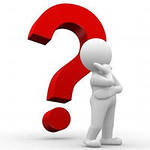 Подумай, могут ли фигуры разной формы, иметь одинаковый периметр, и площадь?  Изобрази  в тетради эти фигуры. Расскажи однокласснику, как ты это делал?Задание№5Дорисуй картинки. Площади фигур заштрихуй пунктиром,  периметр укажи красным карандашом. 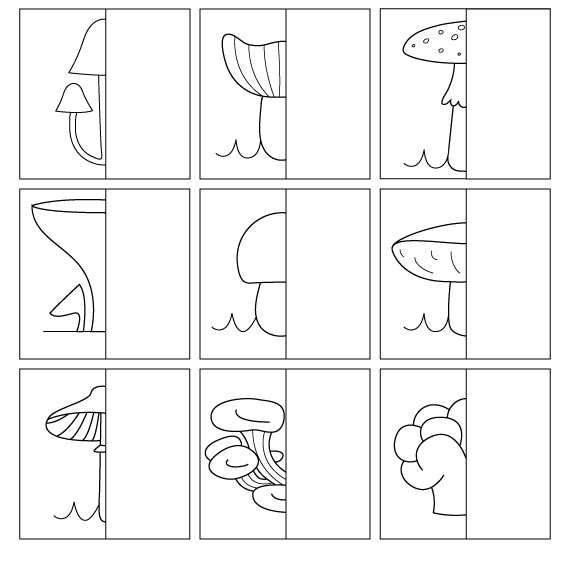 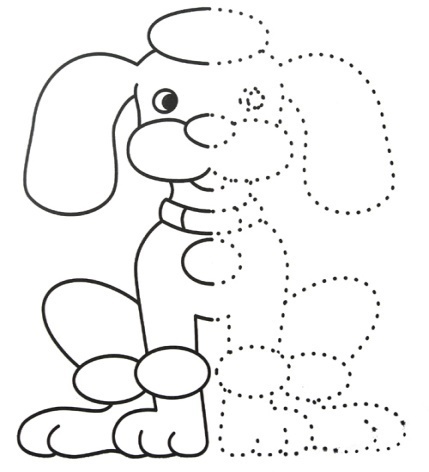 Пример:Задание№6 А) Отношение величин, ученики другого класса показали таким образом: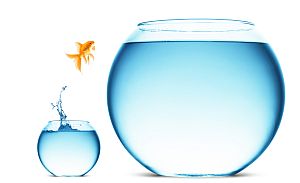 Выбери правильный вариант полосок, обведи в кружок.Б) Отношение величин ученики другого класса показали таким образом: запиши формулу к данному отношению.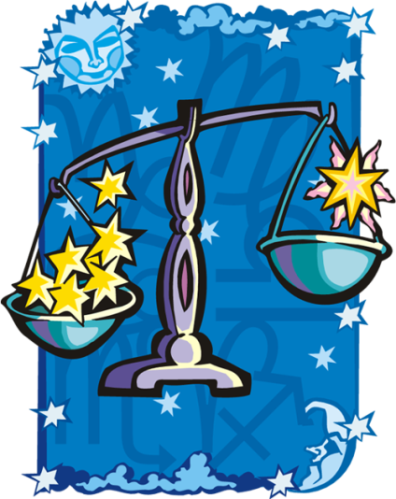 С) 1) Начерти величины если известно:1) S1>S2 ;       2) L1<L2;         3) Р=P;2)Покажи отношение величин при помощи отрезков.Задание № 7.Замени картинки геометрическими фигурами, изобрази площадь фигур   в виде отрезков, покажи отношение равенства и неравенства геометрических фигур, при помощи формулы.1.             2.                   3.    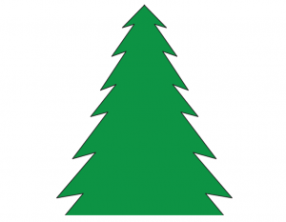 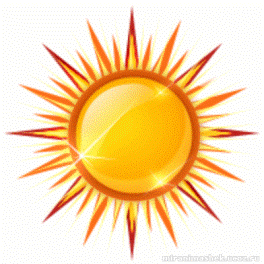 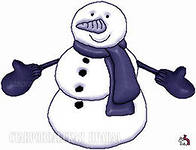 Задание №8Дети сравнивали предметы по цвету: 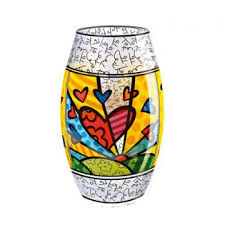 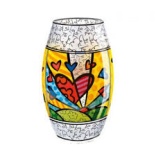 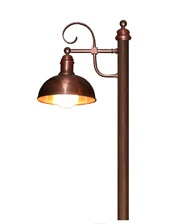                                                                  Б)                                                                     И показали отношение при помощи полосок так:                                                                   Б)  При помощи отрезков, покажи отношение  результат сравнения предметов. Задание№9   Ребята сравнили высоту деревьев, отобразили с помощью отрезков. Выбери правильную схему к картинке.  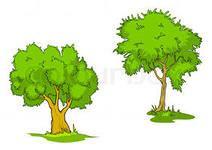 Запиши всевозможные формулы к данным отрезкам.Задание № 10Соедини  предметы, которые можно сравнить по одинаковому признаку.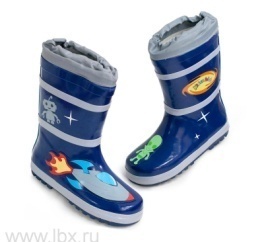 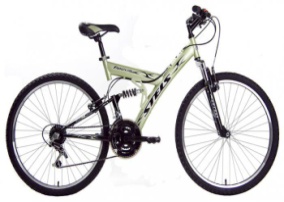 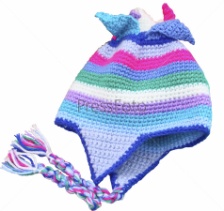 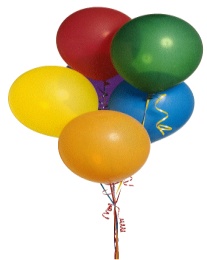 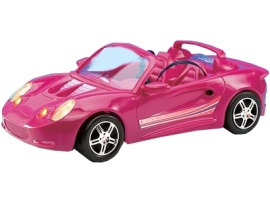 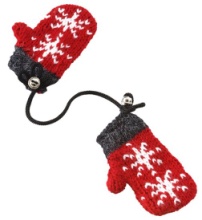 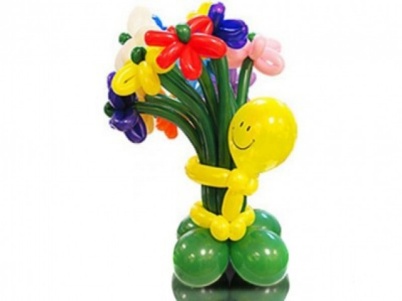 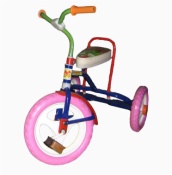 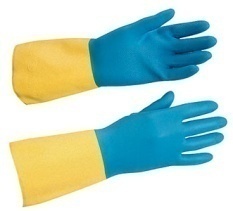 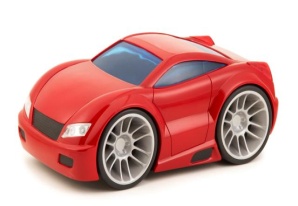 Задание № 11.По данной схеме составь формулу показывающую способ уравнивания.На схеме выдели части и целое.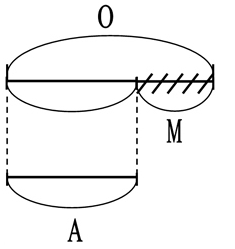 Задание№12Ребята из другого класса, показали отношение величин  при помощи полосок таким образом: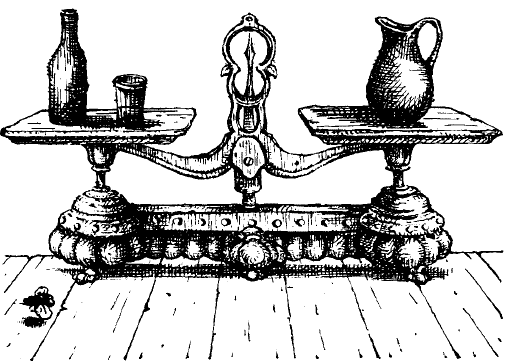 При помощи схемы покажи, в каком  отношении находятся величины.Запиши формулу.Задание № 13Ребята поделили пирог между собой, так: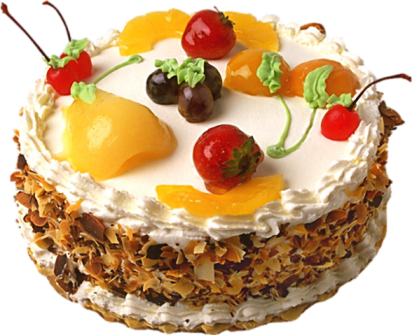 И отобразили это на схеме:                      А                                                                   	Б                                    С1.Выдели на схеме части и целое.2.Запиши формулу к схеме.Тема 4:  нахождение частей и целого. Задание № 14Вырежи картинки, собери целое из частей. Раскрась картинки.  Задание № 15Укажи части и целое на схеме.При выполнении задания, вспоминаем, как обозначается части и целое на схеме.Условные обозначение:                 целое;                              частьЗадание №161.Начерти схемы к формуле.2. Придумай условие задачи, к любой из формул.1)	       		                                        3)	2) 	                                 4)Задание № 17Соедини стрелками, формулу со схемой.	A+B =C   A+B+C=DA-D+C=Z                                                      ǁ. Задания, направленные на понимание построение, преобразование моделей для 2 класса.Тема 1: введение понятия числа.Задание №1Ребята решили измерить песочницу. И выбрали следующие мерки:  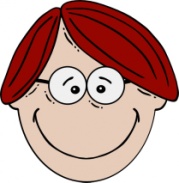 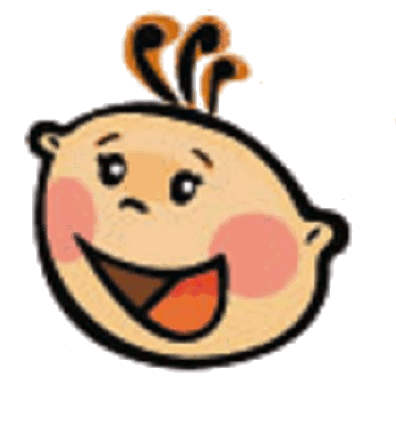 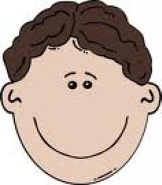    Е                         Е1                Е3      	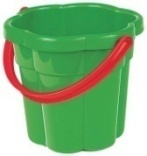 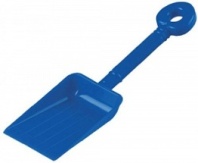 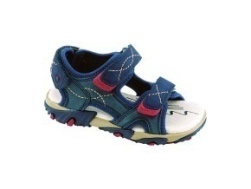      Результат измерения записали следующим образом: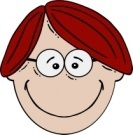 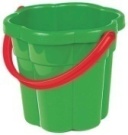 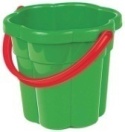 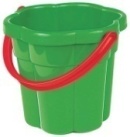 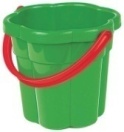 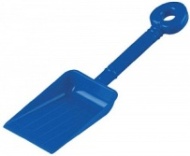 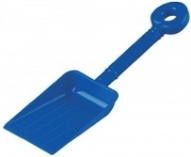 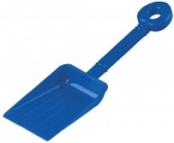 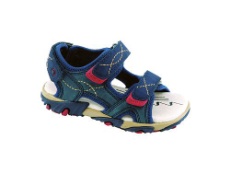 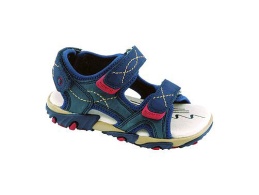 Ученики другого класса, решили отобразить результат измерения величины, следующим образом:А  = 5                          2. А  = 4                                    3.   А=2Е                                      Е2                                                Е3Отобрази на схеме результат измерения величин.Задание №2А) По данной формуле построй величину, и схему к ней.А+Б=С                                          А-С=ББ+А+М=СБ)  Обозначь  на схеме части и целое, запиши к каждой схеме формулу.1.                                                                       3. Задание №3По данной величине составь формулу, начерти  схему.Задание № 4Ребята измеряли  одинаковые площади предметов: учебник и рабочую тетрадь: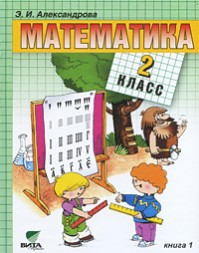 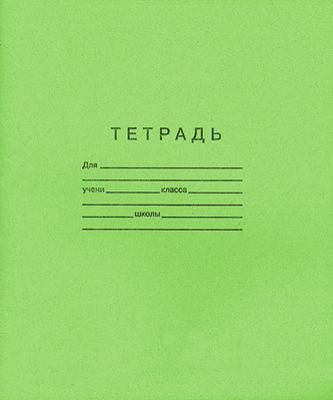 Результат измерения записали следующим образом:А  = 9                       S1. А  = 4                  S=S                   Е                                    Е2                                                Построй схему к данной формуле.	Подумай!  Почему величины одинаковые по площади, а результат измерения разный?Задание №5, По заданному рисунку покажи отношение величин с помощью схемы и формулы.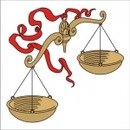 Задание № 6Ребята начертили числовую прямую, составь всевозможные формулы к ней.Тема 2:  сложение и вычитание однозначных чисел.Задание №7Гриша решил сравнить свою обувь с обувью младшей сестры и воспользовался двумя линейками.                                                           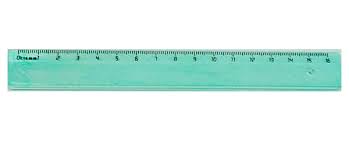 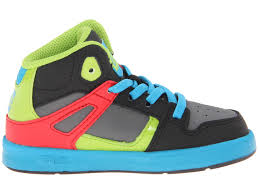 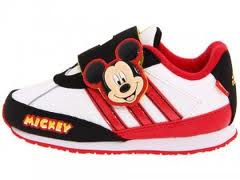 У него получился такой результат:Покажи отношение величин при помощи схемы, запиши формулу.Задание № 8К данным формулам начерти схему, а к схемам запиши по 2 формулы.  Выдели на схеме части и целое.1) A>(C+Z) (на 0)                         1)  2) A-C (на D)	B	3) A>C (на D)Задание № 9Реши примеры.Объясни однокласснику, как решать такие примеры. Найди ловушку.1+7=                     3)         +        =               5) 6+3=a+b=                      4)  ǁ+ǀ=                             6) 7+2= Задание № 10Отгадай число, запиши его.Наталья, задумала число, прибавила к нему 3, отняла 5, и получила 2. Какое число  было задумано?Может ли помочь в решении задачи схема? Какая? Если сможешь, то построй ее.Научи  придумывать такие задания своего одноклассника.Тема3: многозначные числа.Задание № 11По данным формулам начерти величины. Используй изначальную мерку	A=E4+1E3+3E2.      	B=E4+3T3+2E2+3E1.Задание № 12По данной величине восстанови  мерки, запиши формулу.Задание № 13Ученики другого класса работали по группам, с помощью заданной мерки построили величины:Построй мерки к величинам, запиши формулу.Задание № 14Построй величины к заданным заготовкам.….2;             2)…4;      3)…..3. Задание № 15Восстанови мерки, и построй величину, если дана система мерка.1) 2213                            2) 32114                         3) 11245 Задание № 16Вставь место пропусков числа и систему счисления, к каждому выражению построй величину, мерку подбери самостоятельно.  01              2) 2    1          3) 420             4) 654    0Задание №17Выбери систему мерок для четверичной системы счисления (подчеркни карандашом). Объясни однокласснику свой выбор.Задание № 18Измерь величину системой мерок, запиши результат.Задание № 19Построй пропущенную мерку.Задание № 201.Придумай свою систему мерок и измерь величину. Запиши результат.2. Посчитай величину в 3 системе счисления. Запиши результат.Задание № 21Запиши результат измерения величины.Задание № 22Выбери какая система мерок подходит к  данной заготовки?Соедени стрелками.Тема 4: сложение и вычитание многозначных чисел.Задание № 23По данным заготовкам,  придумай примеры. Самостоятельно выбери систему счисления.                               2)                                            3) Задание № 24По заданным заготовкам, определи систему счисления, запиши примерыЗаключениеСистематизированные математические задания данного сборника (для 2 класса) были апробированы на преддипломной практике в Гимназии №7 г. Красноярска в 2 «А» классе. Практический опыт включения данных заданий в процесс обучения показал, что систематическое использование заданий направленных на формирование действия моделирования по трем умениям ( понимание, построение, преобразование), дают положительную динамику развития по трем умениям.Список литературы:Федеральный государственный стандарт начального общего образования. http://standart.edu.ru/ .Александрова Э.И. Методика обучения математики в начальной школе.1 класс. (Система Д.Б Эльконина - В.В Давыдова): Пособие для учителя.-2-е изд.-М.:  Вита- Пресс, 2002.-[154]. ВведениеС 3.Основное………………………………………………………………………………….С 4.ǀЗадания, направленные на понимание, построение, преобразование моделей для 1 классаТема 1: сравнение  по разным признакам………………………………………………С 5.Тема 2: сравнение величин по – объему, массе, площади,  периметру, длине……….С 7.Тема 3: уравнивание величин  3 способами…………………………………………….С14Тема 4:  нахождение частей и целого…………………………………………………  С15.ǁЗадания, направленные на понимание построение, преобразование моделей для 2 классаТема 1: введение понятия числа…………………………………………………………С 16.Тема 2: сложение и вычитание однозначных чисел……………………………………С19.Тема 3: многозначные числа……………………………………………………………..С 21.Тема 4: сложение и вычитание многозначных чисел…………………………………..С26.Заключение………………………………………………………………………………..С 27.Список литературы……………………………………………………………………….              С28.